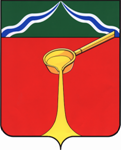 Калужская областьАдминистрация муниципального района«Город Людиново и Людиновский район»П О С Т А Н О В Л Е Н И ЕОт 09.04.2024																								                       	         №  376Во исполнение письма министерства промышленности и торговли Российской Федерации  от 19.03.2020 № 18936/15, поручения Губернатора о развитии ярмарочной торговли в Калужской области согласно протокола пятьдесят седьмого заседания Правительства Калужской области от 23.05.2022, в соответствии с постановлением Правительства Калужской области от 30.08.2011№ 470 «Об организации ярмарок и продажи товаров (выполнения работ, оказания услуг) на них на территории Калужской области», в целях стимулирования конкуренции, обеспечения спроса населения сельскохозяйственной продукцией, администрация муниципального района «Город Людиново и Людиновский район»постановляет:1.Организовать сезонную сельскохозяйственную ярмарку (далее -Ярмарка) на период  с 10 апреля по 30 ноября 2024 года (включительно), с 9.00 до 19.00 часов с понедельника по пятницу.2. Организатором ярмарки является  МАУ «Агентство «Мой город».3.Определить места проведения ярмарки и  количество торговых мест на площадках:ул. Урицкого,7 (автостоянка в районе рынка) - 20 мест;ул. Щербакова, в районе д.9 - 5 мест;ул. Маяковского, район дома 3 - 15 мест;ул. Гогиберидзе, район дома 22 - 3 места;ул. 3-го Интернационала, район дома 55 - 1 место.В неустановленных данным постановлением местах торговля запрещена.4.Участниками Ярмарки являются юридические лица, индивидуальные предприниматели и лица применяющие налог на профессиональный доход, а также граждане (в том числе граждане - главы крестьянских (фермерских) хозяйств, члены таких хозяйств; граждане, ведущие личные подсобные хозяйства или занимающиеся садоводством, огородничеством, ремесленничеством), производящие или реализующие сельскохозяйственную продукцию.5.Установить плату за участие в ярмарке за одно торговое место в день (размер торгового места составляет 6 кв.м. ):- для участников ярмарки реализующих сельскохозяйственную и иную продукцию плата составляет 500 рублей в день за одно торговое место.  За торговое место превышающее 6 кв.м. взимается плата, как за 2 торговых места.  За торговое место менее 6 кв.м. - 250 руб.;-	для сельхозтоваропроизводителей Калужской области, предприятий потребительской кооперации, граждан, реализующихпродукцию, выращенную на личных приусадебных (садовых) участках- плата не взимается;-за осуществление торговли  с автомашины - 700 рублей.6.Утвердить ассортимент товаров, реализуемых на ярмарке. (Приложение 1). При реализации подконтрольной  Россельхознадзору продукции наличие Свидетельства о регистрация  в ФГИС «Меркурий». 7.Участники ярмарки допускаются со своим торговым оборудованием, при условии его технической исправности, безопасности и соответствия гигиеническим требованиям.8. Места для продажи товаров на Ярмарке предоставляются при условии:- наличия заявки, поданной Организатору ярмарки;-  наличия свободных мест;- наличия у субъекта торговли стандартной палатки длиной 3 м. и шириной 2 м.;-соответствия ассортимента товара, предлагаемого для торговли, перечню товара, предусмотренного для продажи на Ярмарке;- соответствия субъекта торговли лицам, которые могут быть  участниками Ярмарки;- наличия у субъекта торговли вывески, содержащей информацию об участнике Ярмарки, ценников на продукцию  и документов, подтверждающих качество и безопасность товара в соответствии с законодательством Российской Федерации;- наличия Договора  на размещение на ярмарке, заключенного с  Организатором. 9.Организатору ярмарки:	        - заключить Договора с  участниками ярмарки на основании поданного заявления; - обеспечить размещение торговых палаток согласно схеме размещения;- организовать прием платежей за организацию ярмарочной торговли; - обеспечить установку контейнера для мусора, санитарную зону;- обеспечить ежедневную уборку территории в местах проведения ярмарки.10.Юридические и физические лица, обеспечивающие реализацию товара, несут ответственность за соблюдение требований Правил благоустройства и содержания территории муниципального образования городского поселения «Город Людиново», утвержденных решением Городской Думы городского поселения «Город Людиново»            от 05.02.2019№ 07-р «Об утверждении Правил благоустройства и содержания территории муниципального образования городского поселения «Город Людиново».11.Рекомендовать Межрайонному отделу Министерства внутренних дел России «Людиновский», 2 ПСО ФПС ГПС ГУ МЧС России обеспечить безопасность участников ярмарки.12.Опубликовать настоящее постановление в средствах массовой информации.13.Контроль за исполнением настоящего постановления возложить на                       и.о. заместителя главы администрации муниципального района И.Б. Искову.14. Настоящее постановление вступает в силу с момента подписания и подлежит официальному опубликованию.Глава администрациимуниципального района																									С.В. Перевалов Приложениек постановлению администрации муниципального района “Город Людиново и Людиновский район”от 09.04.2024   №  376Ассортимент  товаров, подлежащих реализации на  сезонной сельскохозяйственной ярмарке Сельскохозяйственная продукция:- овощи;- ягоды;- фрукты;-орехи,- бахчевые культуры;- саженцы, рассада;- прочая огородно-садовая продукция. Продовольственные товары:- молочная продукция *;- колбасные изделия *;- рыба и рыбная продукция *;- мед *;- кондитерские и хлебобулочные изделия;и другие.*При реализации подконтрольной  Россельхознадзору продукции наличие Свидетельства о регистрация  в ФГИС «Меркурий». (Приказ Министерства сельского Российской Федерации от 18.12.2015 № 648  (в редакции от 15.04.2019) «Об утверждении  Перечня подконтрольных товаров, подлежащих сопровождению ветеринарными сопроводительными документами).Об организации проведения сезонной сельскохозяйственной ярмарки на территории города Людиново